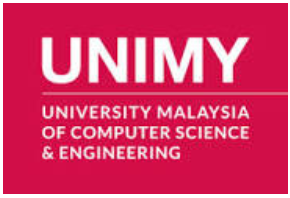 FINAL YEAR PROJECT 2EVALUATION FORM – SUPERVISOR SECTION EINSTRUCTIONStudents        : Please complete the STUDENT INFORMATION SECTION. Supervisor    : Please complete ALL SECTION Examiner      :  Please complete ALL SECTION The completed evaluation form must be submitted to the FYP coordinator within ONE (1) weekINSTRUCTIONStudents        : Please complete the STUDENT INFORMATION SECTION. Supervisor    : Please complete ALL SECTION Examiner      :  Please complete ALL SECTION The completed evaluation form must be submitted to the FYP coordinator within ONE (1) weekINSTRUCTIONStudents        : Please complete the STUDENT INFORMATION SECTION. Supervisor    : Please complete ALL SECTION Examiner      :  Please complete ALL SECTION The completed evaluation form must be submitted to the FYP coordinator within ONE (1) weekINSTRUCTIONStudents        : Please complete the STUDENT INFORMATION SECTION. Supervisor    : Please complete ALL SECTION Examiner      :  Please complete ALL SECTION The completed evaluation form must be submitted to the FYP coordinator within ONE (1) weekINSTRUCTIONStudents        : Please complete the STUDENT INFORMATION SECTION. Supervisor    : Please complete ALL SECTION Examiner      :  Please complete ALL SECTION The completed evaluation form must be submitted to the FYP coordinator within ONE (1) weekINSTRUCTIONStudents        : Please complete the STUDENT INFORMATION SECTION. Supervisor    : Please complete ALL SECTION Examiner      :  Please complete ALL SECTION The completed evaluation form must be submitted to the FYP coordinator within ONE (1) weekINSTRUCTIONStudents        : Please complete the STUDENT INFORMATION SECTION. Supervisor    : Please complete ALL SECTION Examiner      :  Please complete ALL SECTION The completed evaluation form must be submitted to the FYP coordinator within ONE (1) weekINSTRUCTIONStudents        : Please complete the STUDENT INFORMATION SECTION. Supervisor    : Please complete ALL SECTION Examiner      :  Please complete ALL SECTION The completed evaluation form must be submitted to the FYP coordinator within ONE (1) weekINSTRUCTIONStudents        : Please complete the STUDENT INFORMATION SECTION. Supervisor    : Please complete ALL SECTION Examiner      :  Please complete ALL SECTION The completed evaluation form must be submitted to the FYP coordinator within ONE (1) weekSTUDENT INFORMATIONSTUDENT INFORMATIONSTUDENT INFORMATIONSTUDENT INFORMATIONSTUDENT INFORMATIONSTUDENT INFORMATIONSTUDENT INFORMATIONSTUDENT INFORMATIONSTUDENT INFORMATIONNAMENAME: __________________________________________________________________________: __________________________________________________________________________: __________________________________________________________________________: __________________________________________________________________________: __________________________________________________________________________: __________________________________________________________________________: __________________________________________________________________________PROGRAMPROGRAM: ______________________________: ______________________________: ______________________________STUDENT ID :  ___           ______________:  ___           ______________:  ___           ______________SEMESTER SEMESTER : ______________________________: ______________________________: ______________________________: ______________________________: ______________________________: ______________________________: ______________________________PROJECT TITLEPROJECT TITLE::::::: ___________________________________________________________________________ ___________________________________________________________________________ ___________________________________________________________________________ ___________________________________________________________________________ ___________________________________________________________________________ ___________________________________________________________________________ ___________________________________________________________________________ ___________________________________________________________________________ ___________________________________________________________________________ ___________________________________________________________________________ ___________________________________________________________________________ ___________________________________________________________________________ ___________________________________________________________________________ ___________________________________________________________________________ASSESSMENT: SUPERVISORASSESSMENT: SUPERVISORASSESSMENT: SUPERVISORASSESSMENT: SUPERVISORASSESSMENT: SUPERVISORASSESSMENT: SUPERVISORASSESSMENT: SUPERVISORASSESSMENT: SUPERVISORASSESSMENT: SUPERVISORSECTION E: Student Progress SECTION E: Student Progress SECTION E: Student Progress SECTION E: Student Progress SECTION E: Student Progress SECTION E: Student Progress SECTION E: Student Progress SECTION E: Student Progress SECTION E: Student Progress CLO 3 : Produce the project finding scientifically through thesis writing CLO 3 : Produce the project finding scientifically through thesis writing CLO 3 : Produce the project finding scientifically through thesis writing CLO 3 : Produce the project finding scientifically through thesis writing CLO 3 : Produce the project finding scientifically through thesis writing CLO 3 : Produce the project finding scientifically through thesis writing CLO 3 : Produce the project finding scientifically through thesis writing CLO 3 : Produce the project finding scientifically through thesis writing CLO 3 : Produce the project finding scientifically through thesis writing CriteriaVery PoorVery PoorPoorVery GoodVery GoodVery GoodExcellentMarksCriteria1123334MarksLOGBOOKInadequate entryDoes not reflect project progressInadequate entryDoes not reflect project progressEntry every weekFairly reflect project progressMeaningful entry every week Reflects project progressMeaningful entry every week Reflects project progressMeaningful entry every week Reflects project progressMeaningful entry every weekReflects project progressIncludes project planMEETING FREQUENCYHardly meetLess than 2 timesHardly meetLess than 2 timesMeet less than 5 timesMeet 5 timesMeet 5 timesMeet 5 timesMeet 6 times or more WORK ETHICSPoor attitudePoor communication with supervisorPoor attitudePoor communication with supervisorFair attitudeFair communication with supervisorGood attitudeGood communication with supervisorGood relation with supervisorGood attitudeGood communication with supervisorGood relation with supervisorGood attitudeGood communication with supervisorGood relation with supervisorVery good attitudeVery good communication with supervisorVery good relation with supervisorSELF-RELIANCE / INDEPENDENCEHighly dependent on supervisorHighly dependent on supervisorFairly dependent on supervisorSlightly dependent on supervisorAble to solve problems with supportSlightly dependent on supervisorAble to solve problems with supportSlightly dependent on supervisorAble to solve problems with supportAble to work independentlyAble to plan and solve problems independently